Månedsbrev for september 2023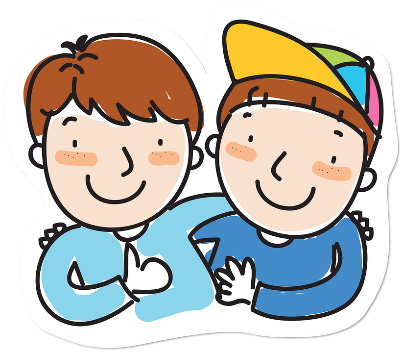 Kjære foreldre!I år har vi hatt en litt annerledes oppstart. Alle barna som skal begynne på Glimmer, har ikke startet enda. Dermed har vi hatt «besøk» av barn fra andre avdelinger. Disse barna har hatt stor glede av å komme inn til ossDet er viktig å bruke tid til å bli kjent med hverandre. Få på plass en god dag og ukerytme. Fast dagsrytme og ukerytme gir forutsigbarhet og trygghet for barna!Vi ønsker å gå på tur en dag i uken. I starten går vi til lekeplasser i nærområdet. Enkelte barn synes det er «ekkelt» å ta på f. eks sand. Derfor ønsker vi å ha en fast dag i uken, der vi har forming – i første omgang maling. I tillegg har vi sansekasse og kinetisk sand, slik at barna får erfare/ sanse/ leke med ulikt materiell.Et stort fokusområde på Glimmer er lek og kommunikasjon. Vi tar utgangspunkt i barnet ditt og hvordan barnet kommuniserer. Det kan være med blikk, handledning eller ved å gi oss bilde/ symbol av ønsket aktivitet.  Vi skal legge til rette for hvert enkelt barn skal få en god barnehagehverdag, slik at barnet skal ha det så godt som mulig!Vi legger vekt på en veksling mellom voksen ledelse og at barna får velge selv.                    25. september er det foreldremøte. Se eget skriv.I slutten av september skal barnehagen delta på brannvernuke. Dette gjør vi for at alle barn og voksne skal vite / bli trygge på hva som skal gjøres når brannalarmen går. Øvelse gjør mester         Ta kontakt med oss om det er noe dere lurer på! Vi er her for dere!                           Hilsen Ester, Ingvild, Anastasia og Gunhild